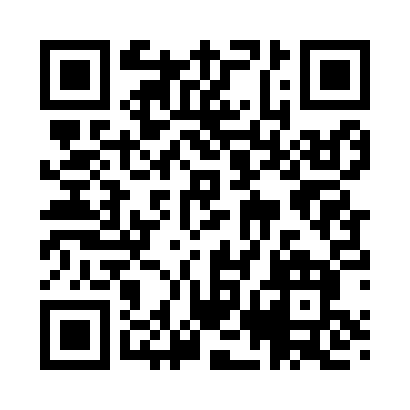 Prayer times for Spottswood, Virginia, USAMon 1 Jul 2024 - Wed 31 Jul 2024High Latitude Method: Angle Based RulePrayer Calculation Method: Islamic Society of North AmericaAsar Calculation Method: ShafiPrayer times provided by https://www.salahtimes.comDateDayFajrSunriseDhuhrAsrMaghribIsha1Mon4:275:581:215:158:4310:152Tue4:275:591:215:158:4310:153Wed4:285:591:215:158:4310:144Thu4:296:001:215:158:4310:145Fri4:296:001:225:158:4310:136Sat4:306:011:225:168:4210:137Sun4:316:021:225:168:4210:128Mon4:326:021:225:168:4210:129Tue4:336:031:225:168:4110:1110Wed4:346:041:225:168:4110:1111Thu4:346:041:225:168:4110:1012Fri4:356:051:235:168:4010:0913Sat4:366:061:235:168:4010:0914Sun4:376:061:235:168:3910:0815Mon4:386:071:235:168:3910:0716Tue4:396:081:235:168:3810:0617Wed4:406:081:235:168:3710:0518Thu4:416:091:235:168:3710:0519Fri4:426:101:235:168:3610:0420Sat4:436:111:235:168:3610:0321Sun4:446:111:235:168:3510:0222Mon4:466:121:235:168:3410:0123Tue4:476:131:235:158:3310:0024Wed4:486:141:235:158:339:5825Thu4:496:151:235:158:329:5726Fri4:506:151:235:158:319:5627Sat4:516:161:235:158:309:5528Sun4:526:171:235:158:299:5429Mon4:536:181:235:148:289:5330Tue4:556:191:235:148:279:5131Wed4:566:201:235:148:269:50